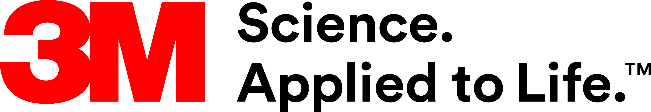 Presse-InformationOptimale Unterstützung bei KnieverletzungenNeu: Futuro Knie-Bandage mit seitlicher GelenkschieneEin ungeschickter Tritt, eine falsche Bewegung und schon ist es passiert: Das Knie verdreht sich, ist geprellt oder die Bänder gezerrt. Die neue Futuro Knie-Bandage von 3M mit seitlicher Gelenkschiene ist nach einer solchen Verletzung das optimale Hilfsmittel, um mobil zu bleiben. Denn sie bietet das richtige Maß an Stabilität und Kompression und ist gleichzeitig angenehm zu tragen.Knieverletzungen gehören zu den häufigsten Verletzungen - gerade beim Sport. Zum Leidwesen vieler ist auch die Therapie oft sehr langwierig. 3M hat deshalb jetzt eine neue Knie-Bandage der Marke Futuro mit hohem Stützgrad auf den Markt gebracht. Sie hilft Betroffenen, auch nach einer ernsteren Verletzung aktiv zu bleiben. Denn sie bietet dem Knie Halt und Stabilität, ohne es in seinen natürlichen Bewegungen zu beschränken. Bestmögliche Unterstützung, maximaler KomfortGanz gleich, ob das rechte oder linke Knie verletzt ist: Flexible Scharniere an beiden Seiten der Futuro Knie-Bandage sorgen dafür, dass sie das sensible Gelenk optimal stabilisiert. Gleichzeitig schont und beruhigt die Polsterung rund um die Kniescheibe die Verletzung und sorgt zusammen mit dem strapazierfähigen Neoprenmaterial für schmerzlindernde Wärme. Ein weiterer Vorteil: Durch das Spannen der Gurte an den Seiten kann sowohl die Kompression als auch der Sitz der Bandage individuell angepasst werden - für eine bestmögliche Unterstützung und maximalen Komfort.Weitere Informationen unter https://www.3mdeutschland.de/3M/de_DE/futuro-eu/ (DE), https://www.3maustria.at/3M/de_AT/futuro-eu/  (AT) und https://www.3mschweiz.ch/3M/de_CH/futuro-eu/  (CH)Neuss, den 02.April 2020Zeichen mit Leerzeichen: 1.533Über 3MDer Multitechnologiekonzern 3M wurde 1902 in Minnesota, USA, gegründet und zählt heute zu den innovativsten Unternehmen weltweit. 3M ist mit 93.000 Mitarbeitern in 200 Ländern vertreten und erzielte 2018 einen Umsatz von rund 33 Mrd. US-Dollar. Grundlage für seine Innovationskraft ist die vielfältige Nutzung von 51 eigenen Technologieplattformen. Heute umfasst das Portfolio mehr als 55.000 verschiedene Produkte für fast jeden Lebensbereich. 3M hält über 25.000 Patente und macht rund ein Drittel seines Umsatzes mit Produkten, die weniger als fünf Jahre auf dem Markt sind. 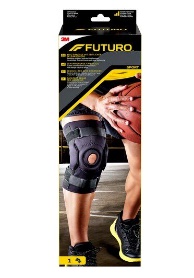 3M und Futuro sind Marken der 3M Company.Bildunterschriften:3M Futuro Knie-Bandage 1: Die neue 3M Futuro Knie-Bandage bietet optimale Unterstützung nach einer Knieverletzung. Foto: 3M.3M Futuro Knie-Bandage 2: Durch das Spannen der Gurte an den Seiten kann sowohl die Kompression als auch der Sitz der 3M Futuro Knie-Bandage individuell angepasst werden. Foto: 3M.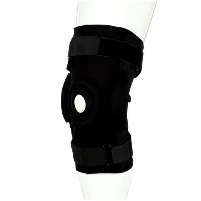 Presse-Kontakt 3M	Christiane Bauch, Tel.: +49 2131 14-2457	E-Mail: cbauch@3M.com	3M Deutschland GmbH	Carl-Schurz-Str. 1	41453 Neuss	+49 2131 14-0Kunden-Kontakt 3M	Isabelle Dormal, Tel.: + 32 2 722 5211	E-Mail: idormal1@mmm.com	Deutschland	www.3M.de	www.3M.de/presse	https://twitter.com/3MDeutschland	https://www.facebook.com/3MDeutschland	Österreich		www.3M.com/at	https://www.3maustria.at/3M/de_AT/pressroom-alp/	https://twitter.com/3MAustria	https://www.facebook.com/3MAustria	Schweiz		www.3M.com/ch
                                             https://www.3mschweiz.ch/3M/de_CH/pressroom-alp/  
	https://twitter.com/3MSchweiz	https://www.facebook.com/3MSchweiz